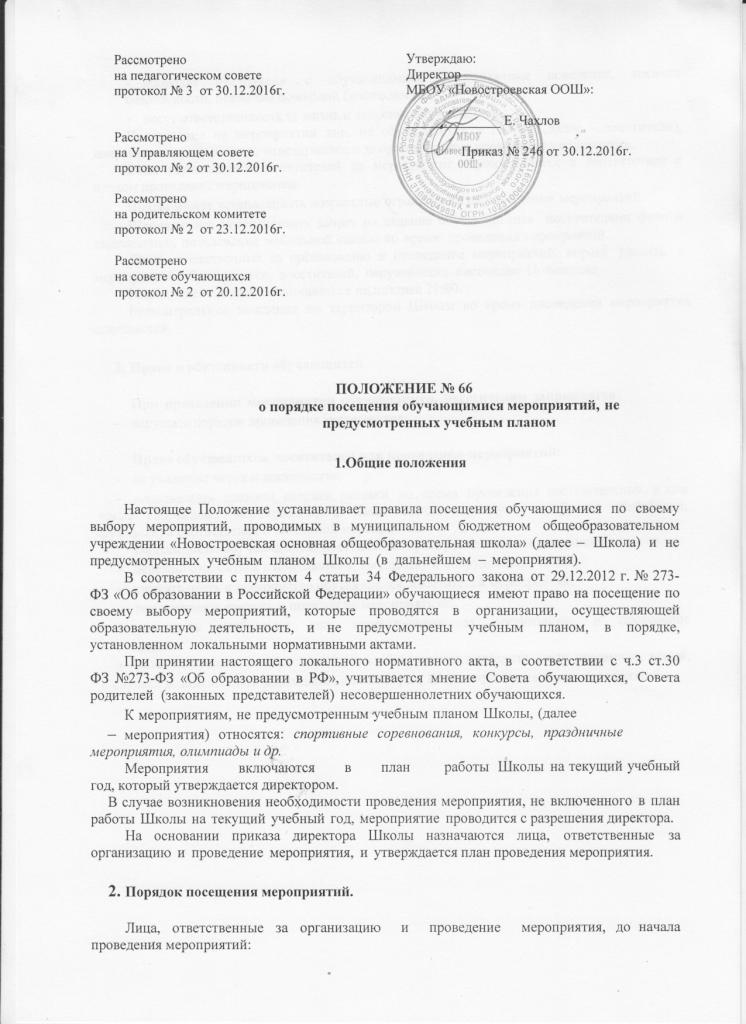 проводят инструктаж с обучающимися по правилам поведения, технике безопасности, правилам пожарной безопасности;несут ответственность за жизнь и здоровье обучающихся.Присутствие на мероприятии лиц, не обучающихся в Школе (далее – посетители), допускается с разрешения, ответственного за организацию и проведение мероприятия.Вход обучающихся, посетителей на мероприятие осуществляется в соответствии с планом проведения мероприятия.Школа может устанавливать возрастные ограничения на посещение мероприятий.Школа может устанавливать запрет на ведение обучающимися, посетителями фото и видеосъемки, пользование мобильной связью во время проведения мероприятий.Лица, ответственные за организацию и проведение мероприятий, вправе удалять с мероприятий обучающихся, посетителей, нарушающих настоящее Положение.Мероприятие должно оканчиваться не позднее 21:00.Бесконтрольное хождение по территории Школы во время проведения мероприятия запрещается.Права и обязанности обучающихсяПри проведении мероприятий обучающимся, посетителям запрещается:нарушать порядок проведения мероприятия.Права обучающихся, посетителей при проведении мероприятий:на уважение чести и достоинства;использовать плакаты, лозунги, речевки  во  время проведения состязательных, в том числе спортивных мероприятий, а также соответствующую атрибутику (бейсболки, футболки) в соответствии с тематикой мероприятия.Обязанности обучающихся, посетителей при проведении мероприятий:бережно относиться к помещениям, имуществу и оборудованию Школы;уважать честь и достоинство обучающихся, посетителей мероприятия;поддерживать чистоту и порядок на мероприятиях;выполнять требования лиц, ответственных за организацию и проведение мероприятия;незамедлительно сообщать о случаях обнаружения подозрительных предметов, вещей, о случаях возникновения задымления или пожара в Школе при проведении мероприятий.